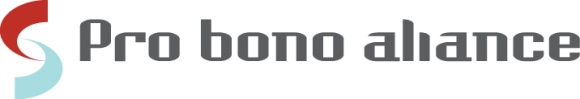 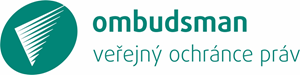 Pro bono aliance, Kancelář veřejného ochránce práva advokátní kancelář HAVEL & PARTNERSsi Vás dovolují pozvat na praktický seminář Zastupování oběti diskriminacepondělí 23. září 201914:00 – 17:30V prostorách advokátní kanceláře HAVEL & PARTNERS (Florentinum, recepce A)Na Florenci 2116/15, Praha 1ProgramUvažujete o zastupování obětí diskriminace a chcete o této oblasti vědět víc? Nebo jste již oběť diskriminace zastupovali, ale potýkali jste se u toho s problémy? Právě pro Vás jsme připravili seminář, na němž se dozvíte užitečné informace, které pak můžete využít ve své praxi. Zazní zkušenosti samotných advokátů a advokátek, představení doporučení veřejné ochránkyně práv i shrnutí důležité judikatury. Semináře se osobně zúčastní také veřejná ochránkyně práv Mgr. Anna Šabatová, Ph.D.I. část:Úvodní slovo veřejné ochránkyně práv a zástupce Pro bono alianceKlíčová judikatura v oblasti diskriminace z let 2009 – 2019 (Mgr. Petr Polák)II. část:Představení doporučení veřejné ochránkyně práv pro advokáty a advokátky (Mgr. Lenka Křičková)Panelová diskuse o zastupování oběti diskriminaceJUDr. Petr Veselý – Mimosoudní řešení diskriminačních sporůJUDr. Jakub Tomšej, Ph.D. – Největší problémy zastupování oběti diskriminaceMgr. David Strupek – Strategická litigace v oblasti diskriminaceMgr. Radka Korbelová Dohnalová, Ph.D. – bude upřesněnoRegistraceSeminář je určený pro advokáty a advokátky, advokátní koncipienty a koncipientky i odbornou veřejnostÚčast na semináři je bezplatnáRegistrujte se prosím co nejdřív emailem na adrese probono@probonoaliance.cz Kapacita semináře je omezenáBližší informace: Mgr. Kateřina Mužíková, e-mail muzikova@probonoaliance.cz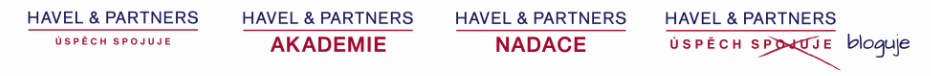 